CANDIDATURE AUX TESTS D’ADMISSION EN 2de SECTION INTERNATIONALE AUSTRALIENNE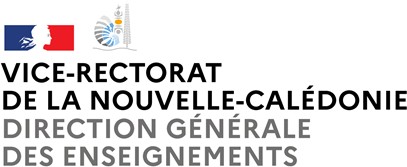 LE / LA CANDIDAT(E)COLLÈGE D’ORIGINEJe soussigné(e)………………………….……………………… responsable légal du/de la candidat(e) demande son inscription aux tests d’admission en 2de section internationale.Les épreuves se dérouleront le mercredi 4 octobre 2023 dans les établissements centres  d’admission (comme indiqué en annexe 1).J’ai bien noté qu’en cas de succès, l’élève sera affecté(e) soit au lycée Lapérouse à Nouméa, soit aulycée du Grand Nouméa à Dumbéa :Vœu n°1 : …………………………….………..Vœu n°2 :	(attention, vœu n°2 non obligatoire : s’il y reste de laplace, l’élève sera affecté sur le vœu n°2 si les places sont déjà toutes pourvues sur le vœu n°1)Le nombre de places étant limité pour l’entrée en section internationale australienne, l’admission dans cette section ainsi que dans l’établissement d’affectation est prononcée par le vice-recteur de la Nouvelle- Calédonie.Si la candidature de l’élève n’est pas retenue, il/elle rejoindra son lycée de secteur.Les résultats seront communiqués par le SAIO à l’établissement d’origine le 20 novembre. Ce dernier en assurera la diffusion auprès des familles.En cas d’interruption de parcours en section internationale à l’issue du conseil de classe, la règle est le retour dans l’établissement de secteur. Le recrutement de cette section n’est pas soumis à sectorisation (pas besoin de dérogation).Date et signature :RAPPELLes parents d’élèves de troisième intéressés par une admission en seconde section internationale australienne, doivent adresser au directeur / à la directrice du collège de leur enfant qui transmettra au lycée concerné, au plus tard le lundi 21 août 2023, les documents suivants :La fiche d’inscription, téléchargeable depuis le site internet du vice-rectorat ;L’avis motivé du directeur, de la directrice du collège d’origine ;La photocopie des bulletins scolaires pour les 1er et 2ème trimestres / 1er semestre de troisième ;ANNEXE 1 : Les candidats passeront les tests d’admission dans les établissements suivants :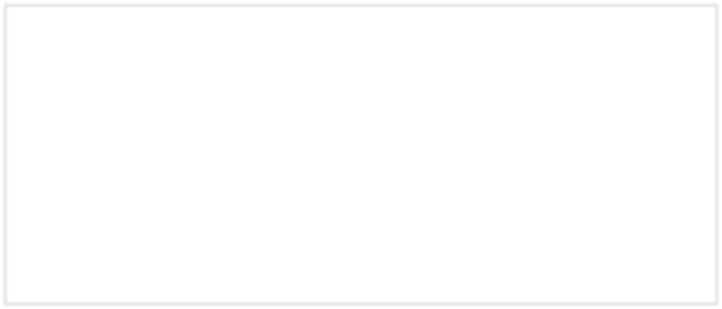 ANNEXE 2TESTS D’ADMISSION EN SECTION INTERNATIONALE AUSTRALIENNEUne épreuve écrite et une épreuve orale :Durée du test écrit: 2hcompréhension écrite (texte + questions de compréhension en anglais) ;production écrite (sujet d’expression écrite, lié à la sphère du monde anglophone) ;Durée du test oral: 15 minutesprise de parole en continu en anglais (présentation personnelle, de son parcours en langue anglaise et de sa motivation) de 5 minutes maximum ;interaction orale en anglais sous forme d’entretien avec le jury de 10 minutes maximum.NOM/Prénom de l’élèveAdressepersonnelle, VilleTéléphoneAdresse mailLe / la candidat(e) est-il ressortissant d’un pays anglophone ?	□ oui □ non Si oui, lequel ? ……………...........Le / la candidat(e) a-t-il séjourné plus de trois mois dans un pays anglophone ? □ oui	□ non Le / la candidat(e) est-il issu d’une section internationale de collège ?	□ oui	□ nonLe / la candidat(e) est-il ressortissant d’un pays anglophone ?	□ oui □ non Si oui, lequel ? ……………...........Le / la candidat(e) a-t-il séjourné plus de trois mois dans un pays anglophone ? □ oui	□ non Le / la candidat(e) est-il issu d’une section internationale de collège ?	□ oui	□ nonNOM del’établissement :Adresse,VilleTéléphone